タイルをしくCurriki.org原典http://www.curriki.org/xwiki/bin/view/Coll_edc1/TilingGardenBedsProblem緑の部分が庭です。庭の周りにタイルを敷きます。　　庭の広さ＝１　　　　　　　＝２　　　　　　　　　　　　＝３タイルを敷きます。庭の広さによって必要なタイルの数が上の図のように変わります。庭の広さが与えられたときに、これを囲むに必要なタイル全部の数はいくつになりますか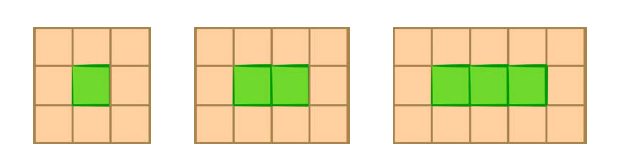 　　庭の広さ　＝１，２，３，６，８一般的に庭の広さから、これを囲むに必要なタイルの数はどうしたら求められますかこの結果を使って、庭の広さが以下の場合の必要なタイルの数を求めなさい　　庭の広さ　＝　１５，３０，１００２の結果を式で表しなさい次にタイルの数が与えられたときに、このタイルで囲むことができる庭の広さを求めなさい　　タイル数　＝７２，１０６，４３２